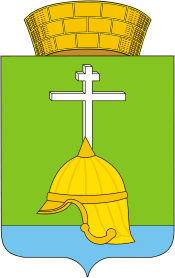 МУНИЦИПАЛЬНЫЙ СОВЕТ ВНУТРИГОРОДСКОГО МУНИЦИПАЛЬНОГО ОБРАЗОВАНИЯ САНКТ-ПЕТЕРБУРГА  МУНИЦИПАЛЬНОГО  ОКРУГА БАЛКАНСКИЙV созывРЕШЕНИЕ27.03.2018                                                                                                                     № 3О внесении изменений и дополнений в Решение МС МО Балканский от 14.11.2017 г. № 24 «Об утверждении местного бюджета внутригородскогомуниципального образования Санкт-Петербурга муниципального округа  Балканский  на  2017 г.»  В соответствии с Федеральным законом  от 06.10.. №131-ФЗ «Об общих принципах организации местного самоуправления в Российской Федерации», законом Санкт-Петербурга от 23.09.. № 420-79 «Об организации местного самоуправления в Санкт-Петербурге»,   с подпунктом 2 пункта 1 статьи 23, 49  Устава   муниципального образования  муниципального округа  Балканский, муниципальный совет РЕШИЛ:I. Внести в Решение МС МО Балканский от 14.11.2017 г.  № 24   «Об утверждении местного бюджета внутригородского муниципального образования Санкт-Петербурга муниципального округа  Балканский  на  2018 г.» (далее - Решение) следующие изменения и дополнения:п.п. 1.1. Решения  изложить в следующей редакции:«1.1. Утвердить общий объем доходов бюджета муниципального образования муниципального округа  Балканский  на 2018 год в сумме 146 742,2 тыс. руб.»п.п. 1.2. Решения изложить в следующей редакции:«1.2.  Утвердить общий объем расходов бюджета муниципального образования  муниципального  округа  Балканский  на 2018 год в сумме  146 742,2 тыс. руб.»Приложение № 1 «Доходы бюджета  муниципального образования  муниципального округа Балканский на 2018 год» изложить в новой редакции согласно приложению № 1 к настоящему Решению.Приложение № 2 «Ведомственная структура расходов бюджета муниципального образования муниципального округа Балканский на 2018 год» изложить в новой редакции согласно приложению № 2 к настоящему Решению.Приложение  № 3 «Распределение бюджетных ассигнований бюджета муниципального образования муниципального округа  Балканский   по разделам, подразделам, целевым статьям и группам видов расходов классификации расходов бюджета на 2018 год» изложить в новой редакции согласно приложению № 3 к настоящему Решению.Приложение № 4 «Распределение бюджетных ассигнований местного бюджета по разделам, подразделам классификации расходов бюджета внутригородского муниципального образования Санкт-Петербурга муниципальный округ  Балканский на  2018 год» изложить в новой редакции согласно приложению № 4 к настоящему Решению.Приложение № 5 «Источники финансирования дефицита бюджета муниципального образования муниципального округа  Балканский  на 2018 год» изложить в новой редакции согласно приложению № 5 к настоящему Решению.II.    Настоящее Решение вступает в силу на следующий  день после дня  его официального опубликования  в муниципальной газете «Купчинские просторы».III. Контроль за исполнением настоящего Решения возложить на Главу администрации внутригородского муниципального образования  муниципального округа  Балканский  М.А. Агееву. Глава муниципального образования -	председатель муниципального совета	                                                         С.А. Лебедев